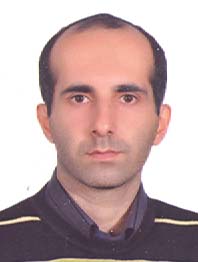 دانشیار گروه فناوری صنایع غذایی- دانشگاه تهرانحسین میرسعیدقاضیگروه فناوری صنایع غذاییتلفن دفتر:  +98 (21)02136040910پست الکترونیکی: mirsaeed@ut.ac.irتحصیلاتPh.D ,1388,علوم و مهندسی صنایع غذایی گرایش مهندسی,دانشگاه تهران
M.S,1383,مهندسی کشاوری-علوم و مهندسی صنایع غذایی,دانشگاه تهران
کارشناسی,1380,مهندسی کشاورزی-علوم و مهندسی صنایع غذایی گرایش تبدیل مواد غذایی,فردوسی مشهد
زمینههای تخصصیو حرفهایسوابق کاري و فعالیت های اجراییمدیر گروه فناوری صنایع غذایی پردیس ابوریحان-(1399-1401)
مدیر گروه فناوری صنایع غذایی پردیس ابوریحان-(1397-1399)
رئیس شورای انضباطی بدوی دانشجویان پردیس-(از 1395)
رئیس کارخانه شیر پردیس ابوریحان-(1393-1395)
فعالیت های علمیمقالات- Membrane clarification of pomegranate and carrot juices using scraped surface membrane unit, a comparative study. اسدالله زاده زارع ملیکا, Efamily Hossein, Fadavi Ali (2024)., Innovative Food Science & Emerging Technologies, 91(1), 103526.

- مطالعه پدیده گرفتگی در شفاف‌سازی غشایی آب سیب به کمک سامانه غشایی سطح تراش. یساری سیما, میرسعیدقاضی حسین, روزبه نصیرایی لیلا, فدوی علی (1402)., پژوهش های علوم و صنایع غذایی ایران, 19(5), 723-743.

- Effects of Solvent Concentration on Refining (Degumming, Dewaxing, and Deacidification) of Canola Oil Using Membrane Filtration. Rashidiyan Maryam, Gharachorloo Maryam, Bahmaei Manochehr, Ghavami Mehrdad, Efamily Hossein (2023)., IRANIAN JOURNAL OF CHEMISTRY & CHEMICAL ENGINEERING-INTERNATIONAL ENGLISH EDITION, 42(4), 1257-1272.

- Plasma-treated LDPE film incorporated with onion and potato peel extract – A food packaging for shelf life extension on chicken thigh. مرادی دنیا, Ramezan Yousef, Eskandari Soheyl, Efamily Hossein, Javanmard Dakheli Majid (2023)., Food Packaging and Shelf Life, 35(101012).

- Clarification of apple juice with a scraped-surface membrane unit: the effect of system parameters on process efficiency. Yassari Sima, Efamily Hossein, Roozbeh Nasiraie Leila, Fadavi Ali (2023)., IRANIAN JOURNAL OF CHEMISTRY & CHEMICAL ENGINEERING-INTERNATIONAL ENGLISH EDITION, 42(2).

- Effect of membrane clarification on the physicochemical properties of fruit juices: a review. Molaee Parvarei Mitra, Khorshidian Nasim, Yousefi Mojtaba, Zendeboodi Fatemeh, Efamily Hossein (2022)., IRANIAN JOURNAL OF CHEMISTRY & CHEMICAL ENGINEERING-INTERNATIONAL ENGLISH EDITION, 41(10).

- Effect of Brine Type on the Performance of Red Grapefruit Juice Concentration by Osmotic Distillation. Takallu Masumeh, Hosseini Hedayat, Efamily Hossein, Zarouk Sasan (2022)., Journal of Membrane Science and Research, 8(1), 552700.

- Antioxidant and antibacterial properties of borage (Echium amoenum L.) and hollyhock (Althaea rosea var. Nigra) extracts obtained through soaking and ultrasonic-assisted extraction methods. Zamankhani Mahshid,  سهراب معینی, Mahasti Shotorbani Peyman, Efamily Hossein, Jafarpour Afshin (2022)., Iranian Food Science and Technology, 18(3).

- Effects of pH, stirring rate, reaction time and sequential ultrafiltration of whey protein solution on recovery and purification of glycomacropeptides. Majidinia lida, کلباسی اشتری احمد, Efamily Hossein (2022)., JOURNAL OF DAIRY RESEARCH, 89(3), 1-8.

- Optimization of ultrasonic-assisted extraction of phenolic compounds from pomegranate and orange peels and their antioxidant activity in a functional drink. Selahvarzi Afshin, Ramezan Yousef, Sanjabi Mohammad Reza, Namdar Bahareh, Akbarmivehie Marjan, Efamily Hossein, Azarikia Fatemeh (2022)., Food Bioscience, 49(1).

- اثر شستشو با فراصوت قدرتی بر انبارمانی قارچ خوراکی. ابونجمی محمد, گنجدوست مریم, میرسعیدقاضی حسین, آصف پور کیوان (1401)., پژوهش های صنایع غذایی, 32(2), 139-152.

- The Effect of Magnetic Field on Efficiency and Fouling Mechanisms During Membrane Clarification of Pomegranate Juice. Zarouk Sasan, Efamily Hossein, Massah Jafar (2022)., IRANIAN JOURNAL OF CHEMISTRY & CHEMICAL ENGINEERING-INTERNATIONAL ENGLISH EDITION, 41(2), 595-606.

- The enhanced yield of polyphenols and antioxidant activity from onion peel (Allium cepa L.) and its incorporation into low-density polyethylene films. Moradi Donya, Ramezan Yousef, Eskandari Soheyl, Efamily Hossein, Javanmard Dakheli Majid (2022)., Journal of Food Measurement and Characterization, 16(2), 1325-1339.

- Investigation of antimicrobial activity of orange and pomegranate peels extracts and their use as a natural preservative in a functional beverage. Selahvarzi Afshin, Ramezan Yousef, Sanjabi Mohammad Reza, Efamily Hossein, Azarikia Fatemeh, Abedinia Ahmadreza (2021)., Journal of Food Measurement and Characterization, 15(6), 5683-5694.

- Evaluation of physicochemical, functional, and antimicrobial properties of a functional energy drink produced from agricultural wastes of melon seed powder and tea stalk caffeine. Selahvarzi Afshin, Sanjabi Mohammad Reza, Ramezan Yousef, Efamily Hossein, Azarikia Fatemeh, Abedinia Ahmadreza (2021)., JOURNAL OF FOOD PROCESSING AND PRESERVATION, 1(1).

- Effects of power ultrasound treatment on the shelf life of button mushrooms: Digital image processing and microbial counting can reveal the effects. Ganjdoost Maryam, Aboonajmi Mohammad, Efamily Hossein, Asefpour Vakilian Keyvan (2021)., FOOD SCIENCE & NUTRITION, 9(7), 3538-3548.

- Selection of the most effective chemical cleaning procedure in the membrane clarification of pomegranate juice. Shahbazi Zahra, Efamily Hossein, Sharif Paghaleh Ali (2021)., JOURNAL OF FOOD PROCESSING AND PRESERVATION, 45(2).

- The effect of ultrasound treatment on the efficiency of membrane clarification of carrot juice. Hemati Arash, Efamily Hossein, Aboonajmi Mohammad (2021)., JOURNAL OF FOOD PROCESSING AND PRESERVATION, 45(1), 1-11.

- The effect of laser on the efficiency of membrane clarification of pomegranate juice. Salehinia Shafieh, Efamily Hossein, Khashehchi Morteza (2020)., JOURNAL OF FOOD SCIENCE AND TECHNOLOGY-MYSORE, na(na).

- استخراج هیومیک اسید از پسماند های کمپوست قارچ به کمک تیمار قلیایی و فراپالایش غشایی. تاجی نیا رسول, کیان مهر محمدحسین, سرلکی احسان, شریف پاقلعه علی, میرسعیدقاضی حسین (1398)., مجله مهندسی بیوسیستم ایران, 50(4), 847-861.

- Concentrating Red Beet Juice Using Osmotic Distillation: Effects of Device Structure. Mahdavi Mehdi, Efamily Hossein, Arabhosseini Akbar, Azarikia Fatemeh (2019)., Nutrition and food sciences research, 6(2), 41-47.

- Comparison study of the effect modeling of flow parameters on the membrane clarification efficiency for pomegranate juice. Marzieh T. Poudineh, Zarafshan Payam, Efamily Hossein, Dehghani Mohammad (2019)., Engineering in Agriculture, Environment and Food, 4(12).

- بررسی تأثیر امواج فراصوت قدرتی بر ویژگی های فیزیکی-شیمیایی و درصد پایداری نوشیدنی دوغ. ابونجمی محمد, شمس سیامک, میرسعیدقاضی حسین (1397)., مجله علوم و صنایع غذایی ایران, 15(79), 131-141.

- Comparative study of ohmic vacuum, ohmic, and conventional-vacuum heating methods on the quality of tomato concentrate. Fadavi Ali, Sho Mar, Darvishi Hosian, Efamily Hossein (2018)., Innovative Food Science & Emerging Technologies, 47(؟؟), 225-230.

- Effects of ultrasound pre-treatment on quantity and quality of essential oil of tarragon ( Artemisia dracunculus  L.) leaves. Bahmani Leila, Aboonajmi Mohammad, Arabhosseini Akbar, Efamily Hossein (2018)., Journal of Applied Research on Medicinal and Aromatic Plants, 8(1), 47-52.

- ANN modeling of extraction kinetics of essential oil from tarragon using ultrasound pre-treatment. Bahmani Leila, Aboonajmi Mohammad, Arabhosseini Akbar, Efamily Hossein (2018)., Engineering in Agriculture, Environment and Food, 10(na), na.

- بررسی روشهای تخلیص و پالایش سوخت بیودیزل با تأکید بر فرایندهای جداسازی غشایی. سرلکی احسان, حسن بیگی بیدگلی سیدرضا, شریف پاقلعه علی, میرسعیدقاضی حسین (1396)., مهندسی مکانیک, 26(116), 111-130.

- اثر دمای فرآیند بر فراپالایش غشایی ترکیبات قلیایی هیومیکی استخراج شده از زغال سنگهای نارس، عملکرد جداسازی غشا و درصد خلوص محصول نهایی هیومیک اسید. سرلکی احسان, شریف پاقلعه علی, کیان مهر محمدحسین, میرسعیدقاضی حسین (1396)., مجله مهندسی بیوسیستم ایران, 48(4), 475-490.

- Simulation of the effect of centrifugation on membrane efficiency by using computational fluid dynamics during the clarification of pomegranate juice. Aghaei Asieh, Efamily Hossein, Ramezan Yousef (2017)., Nutrition and food sciences research, 4(4), 25-30.

- Environmental impact assessment of total alkaloid extracted from the Atropa belladonna L. using LCA. Amiri Mohaddeseh, Arabhosseini Akbar, Kianmehr Mohammad Hossein, Zare Mehrjerdi Mahboobeh, Efamily Hossein (2017)., Geology, Ecology, and Landscapes, 1(4), 257-263.

- Intelligent Modeling of Permeate Flux during Membrane Clarification of Pomegranate Juice. Moradi Avarzaman Elham, Zarafshan Payam, Efamily Hossein, Alaeddini Behzad (2017)., Nutrition and food sciences research, 4(3), 29-38.

- Pretreatment of Pomegranate and Red Beet Juices by Centrifugation Before Membrane Clarification: A Comparative Study. Yousefnezhad Bahman, Efamily Hossein, Arabhosseini Akbar (2017)., JOURNAL OF FOOD PROCESSING AND PRESERVATION, 41(2), n/a-n/a.

- CLARIFICATION OF Bitter Orange (Citrus Aurantium) Juice Using Microfiltration with Mixed Cellulose Esters Membrane. Efamily Hossein, Emam Jomeh Zahra (2017)., JOURNAL OF FOOD PROCESSING AND PRESERVATION, 41(3), 1-9.

- بررسی و شناسایی خصوصیات فیزیکی و شیمیایی دانه کهور(PROSOPIS FARCTA). جعفرپور افشین, الهامی راد امیر حسین, میرسعیدقاضی حسین (1395)., فصلنامه نوآوری در علوم و فناوری غذایی, 8(4), 45-55.

- Simulation of the Effect of a Baffle Structure on Membrane Efficiency Using Computational Fluid Dynamics during the Clarification of Pomegranate Juice. Sharifanfar Reza, Efamily Hossein, Fadavi Ali, Kianmehr Mohammad Hossein (2016)., Nutrition and food sciences research, 3(4), 41-48.

- Non-thermal Production of Natural betalain Colorant Concentrate from Red Beet Extract by Using the Osmotic Distillation. Amirasgari Nazanin, Efamily Hossein (2016)., Nutrition and food sciences research, 3(2), 27-34.

- Clarification of Bitter Orange ( Citrus Aurantium ) Juice Using Microfiltration with Mixed Cellulose Esters Membrane . Efamily Hossein, Emam Jomeh Zahra (2016)., JOURNAL OF FOOD PROCESSING AND PRESERVATION, in press(in press), n/a-n/a.

- Microfiltration of Red Beet Juice Using Mixed Cellulose Ester Membrane. Amirasgari Nazanin, Efamily Hossein (2015)., JOURNAL OF FOOD PROCESSING AND PRESERVATION, 39(6), n/a-n/a.

- Effect of Feed Canal Height on the Efficiency of Membrane Clarification of Pomegranate Juice. Sharifanfar Reza, Efamily Hossein, Fadavi Ali, Kianmehr Mohammad Hossein (2015)., JOURNAL OF FOOD PROCESSING AND PRESERVATION, 39(6), n/a-n/a.

- Effect of ultrasound on different mechanisms of fouling during membrane clarification of pomegranate juice. Aliasghari Aghdam Morteza, Efamily Hossein, Aboonajmi Mohammad, Kianmehr Mohammad Hossein (2015)., Innovative Food Science & Emerging Technologies, 30(in press), 127-131.

- The effect of ultrasound waves on the efficiency of membrane clarification of pomegranate juice. Aliasghari Aghdam Morteza, Efamily Hossein, Aboonajmi Mohammad, Kianmehr Mohammad Hossein (2015)., INTERNATIONAL JOURNAL OF FOOD SCIENCE AND TECHNOLOGY, 50(4), 892-898.

- Evaluation of the effect of feed canal height on membrane clarification efficiency of pomegranate juice using computational fluid dynamics (CFD). Sharifanfar Reza, Efamily Hossein, Fadavi Ali, Kianmehr Mohammad Hossein (2014)., Desalination and Water Treatment, 57(7), 2917-2923.

- Effect of trout farm on the water quality of river using Iran Water Quality Index (IRQWI): a case study on Deinachal River. Efamily Hossein (2014)., Journal of Food and Bioprocess Engineering, 1(1), 17-25.

- Evaluation of physicochemical characteristic of Persian mesquite grain (Prosopis farcta) oil. Jafarpour Afshin, Elhami Rad Amir Hossein, Efamily Hossein (2014)., INTERNATIONAL JOURNAL OF BIOSCIENCES, 5(1), 308-314.

- Effects of operating parameters on physicochemical properties of red plum juice and permeate flux during membrane clarification. Nourbakhsh Himan, Emam Jomeh Zahra, Efamily Hossein (2014)., Desalination and Water Treatment, 54(11), 1-12.

- Prediction of red plum juice permeate flux during membrane processing with ANN optimized using RSM. Nourbakhsh Himan, Emam Jomeh Zahra, Omid Mahmoud, Efamily Hossein, Moeini Sohrab (2014)., Computers and Electronics in Agriculture, 102(1), 1-9.

- Study of different fouling mechanisms during membrane clarification of red plum juice. Nourbakhsh Himan, Emam Jomeh Zahra, Efamily Hossein, Omid Mahmoud, Moeini Sohrab (2014)., INTERNATIONAL JOURNAL OF FOOD SCIENCE AND TECHNOLOGY, 49(1), 58-64.

- بررسی میزان تغییرات ضریب فعالیت لیمونن در سیستمهای مدلی نوشابه های پرتقالی با استفاده از مدل ترمودینامیکی Dortmund - UNIFAC. میرسعیدقاضی حسین, امام جمعه زهرا (1391)., پژوهش های علوم و صنایع غذایی ایران, 8(1), -.

- Effect of processing parameters on fouling resistances during microfiltration of red plum and watermelon juices : a comparative study. Nourbakhsh Himan, Alemi Azam, Emam Jomeh Zahra, Efamily Hossein (2011)., JOURNAL OF FOOD SCIENCE AND TECHNOLOGY-MYSORE, 2(1), 146-152.

- Evaluation of the fouling phenomenon in the membrane clarification of black mulberry juice. Emam Jomeh Zahra,  Ghazaleh Hojjatpanah, Kalbasi Ashtari Ahmad, Efamily Hossein, Omid Mahmoud (2011)., INTERNATIONAL JOURNAL OF FOOD SCIENCE AND TECHNOLOGY, 46(7), 1538-1544.

- Concentration of pomegranate juice by membrane processing: membrane fouling and changes in juice properties. Efamily Hossein, Emam Jomeh Zahra, Ebrahimzadeh Mosavi Seyed Mohammadali (2009)., Advance Journal of Food Science and Technology, 46(6), 538-542.

- Rheometric measurement of dough rheological characteristics and factors affecting it. Efamily Hossein, Emam Jomeh Zahra, Ebrahimzadeh Mosavi Seyed Mohammadali (2008)., INTERNATIONAL JOURNAL OF FOOD SCIENCE AND TECHNOLOGY, 10(1), 112-119.

- مطالعه اثر زمان و دما بر جذب مواد طعمی در سیستم های مدلی نوشابه توسط قوطی لاک بسته بندی. میرسعیدقاضی حسین, ابراهیم زاده موسوی سیدمحمدعلی, رضائی تیره شبانکاره کرامت اله, امام جمعه زهرا (1384)., مجله علوم و صنایع غذایی ایران, 1(4), 53-59.

کنفرانس ها- ارزیابی کارایی سامانه غشایی سطح تراش در شفاف سازی آب هویج. اسدالله زاده زارع ملیکا, میرسعیدقاضی حسین, فدوی علی (1402)., چهارمین کنگره بین المللی و بیست و نهمین کنگره ملی علوم و صنایع غذایی ایران, 12-13 فروردین, تهران, ایران.

- اثر پیش تیمار سانتریفیوژ بر نفوذ پذیری غشا در حین شفاف سازی غشایی آب چغندر قرمز. یوسف نژاد بهمن, پورمرادیان امیر, میرسعیدقاضی حسین, عرب حسینی اکبر (1402)., چهارمین کنگره بین المللی و بیست و نهمین کنگره ملی علوم و صنایع غذایی ایران, 12-13 فروردین, تهران, ایران.

- ارزیابی کارایی سامانه غشایی سطح تراش در شفاف سازی آب انار. اسدالله زاده زارع ملیکا, میرسعیدقاضی حسین, فدوی علی (1402)., چهارمین کنگره بین المللی و بیست و نهمین کنگره ملی علوم و صنایع غذایی ایران, 12-13 فروردین, تهران, ایران.

- ارزیابی استفاده فراصوت قدرتی و پراکسید هیدروژن بر ماندگاری قارچ. گنجدوست مریم, ابونجمی محمد, میرسعیدقاضی حسین (1397)., یازدهمین کنگره ملی  مهندسی مکانیک بیوسیستم و مکانیزاسیون ایران, 12-14 مرداد, همدان, ایران.

- بررسی اثر لیزر بر کارآیی شفاف سازی غشایی آب انار. صالحی نیا شفیعه, میرسعیدقاضی حسین, خشه چی مرتضی (1397)., یازدهمین کنگره ملی مهندسی مکانیک بیوسیستم و مکانیزاسیون ایران, 12-14 مرداد, همدان, ایران.

- The Effect of Ultrasound on Permeation Flux and Changes in Blocking Mechanisms during Dead-End Microfiltration of Carrot Juice. Hemati Arash, Efamily Hossein, Aboonajmi Mohammad (2017)., 19th International Conference on Advanced Food Processing and Food Additives, 28-29 August, paris, France.

- مدلسازی ریاضی فرآیند خشک کردن گیاه شابیزک  ( Atropa belladonna L. ) به کمک  خشک کن هوای داغ. امیری محدثه, عرب حسینی اکبر, زارع مهرجردی محبوبه, کیان مهر محمدحسین, میرسعیدقاضی حسین (1396)., اولین همایش بین المللی پژوهش های کاربردی در علوم کشاورزی، منابع طبیعی و محیط زیست, 25-25 خرداد, همدان, ایران.

- امکان سنجی استفاده از پوست انار جهت غنی سازی آب. رضایی ماجده, گیویان راد محمد هادی, میرسعیدقاضی حسین (1394)., بیست و سومین کنگره ملی علوم و صنایع غذایی ایران, 20-21 مهر, تهران, ایران.

- انار و ترکیبات عملگرای موثر بر سلامت انسان. رضایی ماجده, گیویان راد محمد هادی, میرسعیدقاضی حسین (1394)., بیست و سومین کنگره ملی علوم و صنایع غذایی ایران, 20-21 مهر, تهران, ایران.

- پوست انار و عصاره پوست انار. رضایی ماجده, گیویان راد محمد هادی, میرسعیدقاضی حسین (1394)., بیست و سومین کنگره ملی علوم و صنایع غذایی ایران, 20-21 مهر, تهران, ایران.

- استخراج عصاره پوست 10 واریته انار ایرانی به دو روش سوکسله و فراصوت و اندازگیری آنتوسیانین کل. رضایی ماجده, گیویان راد محمد هادی, میرسعیدقاضی حسین (1394)., بیست و سومین کنگره ملی علوم و صنایع غذایی ایران, 20-21 مهر, تهران, ایران.

- پارامترهای موثر بر فرآیند خشک کردن انجمادی ورقه های هویج. نوری سیدابراهیم, عرب حسینی اکبر, کوراوند شهریار, میرسعیدقاضی حسین (1394)., دومین همایش ملی مباحث نوین در کشاورزی, 19-19 مرداد, تهران, ایران.

- تاثیر پیش تیمار فراصوت بر استخراج اسانس گیاه ترخون به روش کلونجر. بهمنی لیلا, ابونجمی محمد, عرب حسینی اکبر, میرسعیدقاضی حسین (1394)., دومین همایش ملی گیاهان دارویی، طب سنتی و کشاورزی ارگانیک, 5-5 مرداد, همدان, ایران.

- بررسی تاثیر متغیرهای رطوبت و زمان اعمال فراصوت بر میزان استحصال روغن هسته خرما. صابری مقدم مجتبی, حسن بیگی بیدگلی سیدرضا, ابونجمی محمد, میرسعیدقاضی حسین (1393)., اولین همایش ملی فناوریهای نوین برداشت و پس از برداشت محصولات کشاورزی, 29-30 دی, مشهد, ایران.

- Permeate flux behavior in microfiltration of pomegranate juice (Punica Granatum: effect of the membrane and flow properties. Efamily Hossein, Emam Jomeh Zahra, Ebrahimzadeh Mosavi Seyed Mohammadali (2012)., International conference on agricultural biotechnology biological and biosystems engineering, 15-17 January, Zurich, Switzerland.

- بررسی اثر پارامترهای مختلف فرآیند غشائی بر خصوصیات فیزیکوشیمیایی و شار پرمیت آب آلو قرمز. نوربخش هیمن, امام جمعه زهرا, میرسعیدقاضی حسین, معینی سهراب (1390)., بیستمین کنگره ملی علوم و صنایع غذایی ایران, 1-3 آبان, تهران, ایران.

- Effect of membrane clarification on chemical composition of mulberry juice. حجت پناه غزاله, Emam Jomeh Zahra, Efamily Hossein (2011)., International food congress of novel approaches in food industry, 26-29 May, Izmir, Turkey.

- Contribution of different resistance in total fouling during clarification of red plum juice. نوربخش هیمن, Emam Jomeh Zahra, Efamily Hossein, Moeini Sohrab (2011)., International food congress of novel approaches in food industry, 26-29 May, Izmir, Turkey.

- Study of the potential of microfiltration for clarification of watermelon juice. عالمی اعظم, Emam Jomeh Zahra, Efamily Hossein, میرزایی حبیب اله (2011)., International food congress of novel approaches in food industry, 26-29 May, Izmir, Turkey.

- Clarification of pomegranate juice with membrane processing. Efamily Hossein, Emam Jomeh Zahra, Ebrahimzadeh Mosavi Seyed Mohammadali (2011)., International food congress of novel approaches in food industry, 26-29 May, Izmir, Turkey.

کتب - Treating pomegranate juice, application of membrane processing. Efamily Hossein (2016).

- طراحی کارخانه صنایع غذایی. کلباسی اشتری احمد, امام جمعه زهرا, میرسعیدقاضی حسین (1390).

- عملیات واحد در فرآوری مواد غذایی. میرسعیدقاضی حسین (1390).

مجلاتپایان نامه ها و رساله ها- مطالعه اثر ساختار بافل های درون مدول صفحه ای بر کارایی فرآیندریزپالایش، در شفاف سازی آب انار با استفاده از دینامیک سیالاتی محاسباتی (CFD)، رضا شریفان فر، حسین میرسعیدقاضی، کارشناسی ارشد،  92/12/29 

- امکان‌سنجی تانن‌زدایی بخش محلول صمغ فارسی توسط سامانه غشایی، اناهیتا اکبرزاده، حسین میرسعیدقاضی، کارشناسی ارشد،  1402/6/27 

- مطالعه راندمان فرایند و تغییرات خواص فیزیکوشیمیایی آب کیوی حاصل از واریته های مختلف در فرایند غشایی، امیر پورمرادیان، حسین میرسعیدقاضی، کارشناسی ارشد،  1402/6/20 

- ارزیابی کارایی سامانه غشایی سطح تراش در شفاف‌سازی آب انار و آب هویج، ملیکا اسداله زاده زارع، حسین میرسعیدقاضی، کارشناسی ارشد،  1401/6/23 

- بررسی اثربخشی پیش فرایند فراپالایش بر راندمان تغلیظ غشایی آب انگور واریته‌ی دیوانه، ارزو باقری پور، حسین میرسعیدقاضی، کارشناسی ارشد،  1401/6/23 

- بررسی تاثیر لیزر بر بازدهی فرایند ریز پالایش آب انار، شفیعه صالحی نیا، حسین میرسعیدقاضی، کارشناسی ارشد،  1397/6/31 

- بررسی استفاده از فراصوت قدرتی در افزایش انبار مانی قارچ به روش شستشوی غیر تماسی، مریم گنج دوست، حسین میرسعیدقاضی، کارشناسی ارشد،  1397/6/31 

- بررسی کیفیت برگ گیاه شابیزک ( Atropa Belladonna L .) در طول خشک کردن و انبارمانی، محدثه امیری، حسین میرسعیدقاضی، کارشناسی ارشد،  1396/6/27 

- طراحی و ساخت سامانه گرمایشی اهمی تحت خلاء جهت تغلیظ آب گوجه فرنگی و ارزیابی عملکردآن، سعید یوسفی، حسین میرسعیدقاضی، کارشناسی ارشد،  1395/11/30 

- " اثر اعمال فراصوت بر راندمان فراوری غشایی آب هویج"، آرش همتی، حسین میرسعیدقاضی، کارشناسی ارشد،  1395/11/25 

- بهبود روش شستشوی شیمیایی سامانه ریز پالایش در شفاف سازی غشایی آب انار، زهرا شهبازی، حسین میرسعیدقاضی، کارشناسی ارشد،  1395/11/24 

- " جداسازی و فراپالایش غشایی مواد هیومیکی استخراج شده از پسماند کمپوست قارچ"، رسول تاجی نیا، حسین میرسعیدقاضی، کارشناسی ارشد،  1395/11/20 

- تاثیر پیش تیمار امواج فراصوت بر استخراج اسانس گیاه ترخون  Artemisia drcunculus. L، لیلا بهمنی، حسین میرسعیدقاضی، کارشناسی ارشد،  1394/6/31 

- بررسی اثر امواج فراصوت بر فرایند همگن¬سازی دوغ ایرانی، سیامک شمس حقیقت آذری، حسین میرسعیدقاضی، کارشناسی ارشد،  1394/6/31 

- بررسی اثر امواج فراصوت بر فرآیند همگن سازی دوغ ایرانی، سیامک شمس حقیقت آذری، حسین میرسعیدقاضی، کارشناسی ارشد،  1394/6/31 

- بررسی اثر میدان مغناطیسی بر راندمان فرآیند شفاف¬سازی غشایی آب انار، ساسان زروک، حسین میرسعیدقاضی، کارشناسی ارشد،  1394/6/28 

- بهینه سازی فرآیند شفاف¬سازی آب انار توسط سامانه ترکیبی غشاء - فراصوت، رضا رستم زاده باغ، حسین میرسعیدقاضی، کارشناسی ارشد،  1394/6/28 

- طراحی، ساخت و ارزیابی عملکرد یک دستگاه خشک کن انجمادی آزمایشگاهی، ابراهیم نوری، حسین میرسعیدقاضی، کارشناسی ارشد،  1394/11/13 

- بررسی اثر امواج فراصوت بر فرآیند همگن¬سازی دوغ ایرانی، سیامک شمس حقیقت آذری، حسین میرسعیدقاضی، کارشناسی ارشد،  1394/06/31 

- پاستوریزاسیون سرد آب انار با استفاده از فراصوت، آیدین محبی، حسین میرسعیدقاضی، کارشناسی ارشد،  1393/6/30 

- مطالعه ساختار مدول صفحه ای در کارآیی فرایند تغلیظ عصاره چغندر قرمز به روش تقطیر اسمزی، مهدی مهدوی گیگلو، حسین میرسعیدقاضی، کارشناسی ارشد،  1393/6/29 

- تاثیر سانتریفوژ کردن بر کارایی شفاف سازی غشایی آب انار و عصاره چغندر قرمز، بهمن یوسف نژاد، حسین میرسعیدقاضی، کارشناسی ارشد،  1393/6/29 

- بررسی روش گرمایش اهمی تحت خلاء به منظور تغلیظ آب انار، محسن رجبی زاده، حسین میرسعیدقاضی، کارشناسی ارشد،  1393/6/22 

- بررسی تاثیر برخی پارامترهای فیزیکی و اعمال فراصوت بر میزان استحصال روغن هسته خرما، مجتبی صابری مقدم، حسین میرسعیدقاضی، کارشناسی ارشد،  1393/10/28 

- بررسی تاثیر برخی پارامترهای فیزیکی و اعمال فراصوت بر میزان استحصال روغن هسته خرما، مجتبی صابری مقدم رجب پور، حسین میرسعیدقاضی، کارشناسی ارشد،  1393/10/28 

- طراحی وساخت ماشین برداشت پیاز برای کشت کرتی، علی فلاح، حسین میرسعیدقاضی، کارشناسی ارشد،  1392/9/30 

- بررسی فرایند تقطیر اسمزی در تغلیظ آب گریپ فروت، پروین اسدی، حسین میرسعیدقاضی، کارشناسی ارشد،  1392/6/31 

- مطالعه و طراحی سامانه ی ریز پالایش در معرض فراصوت جهت شفاف سازی آبمیوه ها، مرتضی علی اصغری اقدم، حسین میرسعیدقاضی، کارشناسی ارشد،  1392/11/12 

-  مطالعه اثر ساختار باقل های درون مدول صفحه ای بر کارایی فرآیند ریز پالایش در شفاف سازی آب انار توسط دینامیک سیالاتی محاسباتی (CFD، رضا شریفان فر، حسین میرسعیدقاضی، کارشناسی ارشد،  1392/11/12 

- مدلسازی پدیده های انتقال در خشک کن به روش جت برخوردی با پیش فرایند اسمزی، علی روزبه شهرودی، حسین میرسعیدقاضی، کارشناسی ارشد،  1392/10/1 

- بررسی خواص فیزیکی مکانیکی کمپوست تولید شده از باگاس و ملاس جهت فشرده¬سازی، بهنام ابوعلی، حسین میرسعیدقاضی، کارشناسی ارشد،  1391/11/14 

- بهینه سازی خصوصیات کیفی آب آلبالو حین تغلیظ به روش تقطیر غشایی با استفاده از روش سطح پاسخ، شکوفه برازنده، حسین میرسعیدقاضی، کارشناسی ارشد،  1391/06/25 

- بهینه سازی خصوصیات کیفی آب زرشک حین تغلیظ به روش تقطیر غشایی با استفاده از روش سطح پاسخ، سمانه آزموده، حسین میرسعیدقاضی، کارشناسی ارشد،  1391/06/25 

- بهینه سازی عوامل فرایند غشای موثر در شفاف سازی آب البالو قرمز، هیمن نوربخش، حسین میرسعیدقاضی، کارشناسی ارشد،  1390/6/23 

